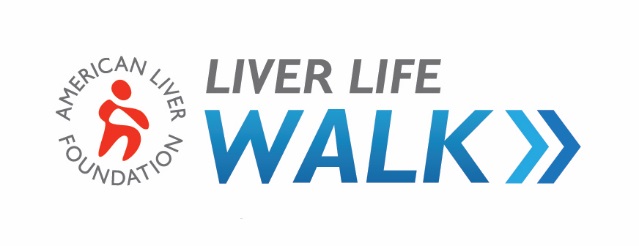 TEAM CAPTAIN GOAL SETTING WORKSHEETTeam Name:   	Captain:  	Co-Captains:   	When setting your team’s goals, look back at your team’s performance from last year (if applicable). The average walker raises $100. The average team captain raises $253.2020 PLANNING ACTIVITIESAppoint team co-captainsDue date:   	People to ask:•   	•   	•   	Customize team web page (visit your MY HQ)Due date:   	Recruitment activitiesFundraising activitiesAnnounce via email and/or social media your team has been created. Include all previous team members and/or company employeesDue date:   	Email to all team members announcing goals and activitiesDue date:   	Thank you note to all team membersDue date:   	RECRUITMENT CHECKLISTI have set my team recruitment goal (if I am a returning team captain, my goal is at least20% higher than my previous year’s team size).I have selected my co-captain(s) and a team committee to assist me in organizing and motivating my team.If I have a corporate team, I have secured support from my company’s top executives.I have set a date for our recruitment event and asked the ALF to send a representative to my event.I have publicized my team through posters, newsletters, social media and word of mouth.I have personalized my email signature to let others know I am riding and recruiting team members.I have made a list of possible team members and personally asked each individual to join my team.I have encouraged every team member to recruit at least one new team member to join our team.I have contacted the ALF for help brainstorming other ideas.FUNDRAISING CHECKLISTI have set a team goal and have informed all of my team members of our team fundraising goal.I have personalized my personal and team web page with a picture and short story of why we walk.I have familiarized myself with the fundraising resources available on liverlifewalk.org.I have asked my company or organization to make a donation to our team.I have asked my team members and donors if their companies have a matching gift program. If so, I have encouraged them to ask their coworkers to donate to them and request matching funds.I have planned at least one fundraising event for my team (e.g. bake sale, car wash, etc.).I have told everyone on my team the date of our fundraising event and delegated responsibilities to them.I have informed the ALF of our fundraising event.PREVIOUS YEAR’S RESULTS (ALF Staff can provide the below information if requested)THIS YEAR’S GOALS# of team members:  	# of team members:  	(i.e.: 20% increase = number of previous year walkers x 1.2)$ amount raised: $  	Minimum $ goal: $  	(i.e.: team member goal x previous team member average)Average team member $ raised: $  	(Dollars raised ÷ number of team members)Suggested $ goal: $  	(i.e.: number of team members goal x $100 walker average)ACTIVITYDATE$ GOAL